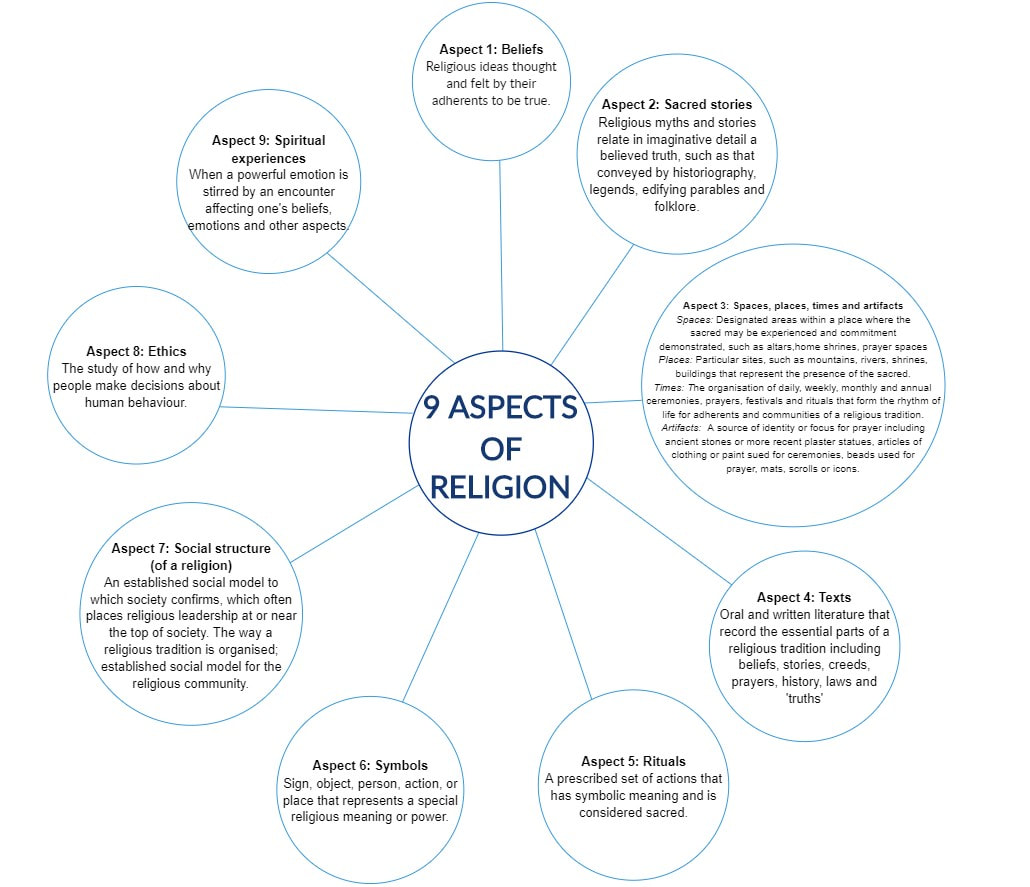 Text Attribution: Kelty Resource Centre, St. Patrick’s College. (2019) 9 Aspects of Religion. Accessed 23 May 2021: https://vceresources.stpats.vic.edu.au/world-religions.htmlImage Attribution: Skirball Museum, Hebrew Union College. (2021) Cincinnati, Ohio.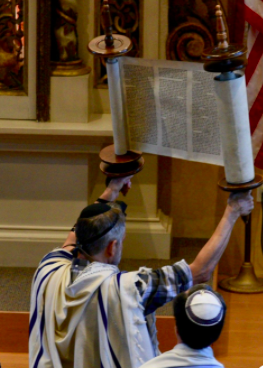 ____________ is when a powerful emotion is stirred by an encounter affecting one’s beliefs, emotions, and other aspects.Spiritual ExperienceSpiritual ExperienceSpiritual experience is when a powerful emotion is stirred by an encounter affecting one’s beliefs, emotions, and other aspects.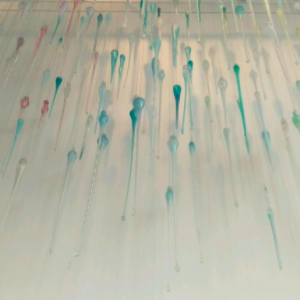 ____________ are religious myths and stories that relate in imaginative detail a believed truth.Sacred StoriesSacred StoriesSacred Stories are religious myths and stories that relate in imaginative detail a believed truth.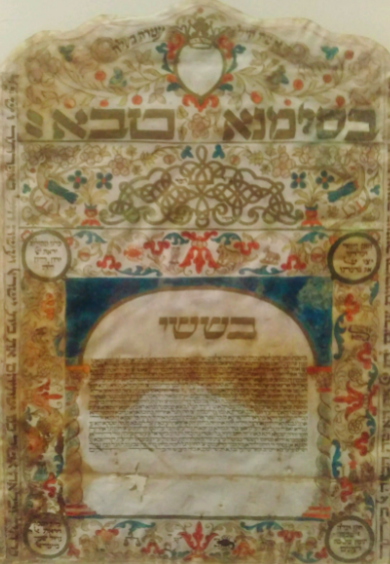 ____________ are oral and written literature that record the essential parts of a religious tradition including beliefs, stories, creeds, prayers, history, laws, and ‘truths.’Religious TextsReligious TextsReligious Texts are oral and written literature that record the essential parts of a religious tradition including beliefs, stories, creeds, prayers, history, laws, and ‘truths.’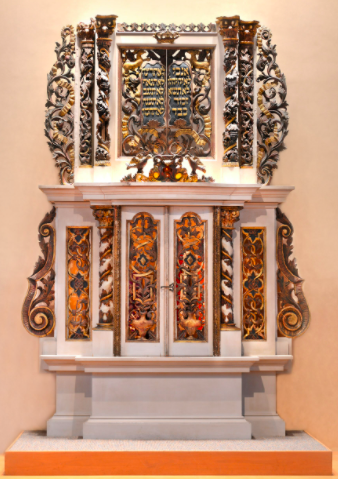 ____________ are religious ideas thought and felt to be true by adherents of a particular tradition.BeliefsBeliefsBeliefs are religious ideas thought and felt to be true by adherents of a particular tradition.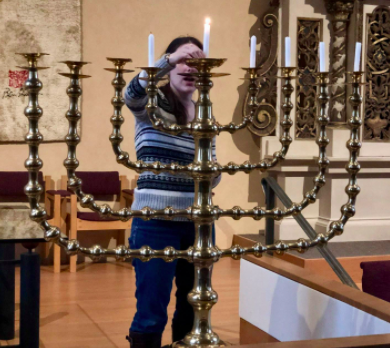 ____________ are a prescribed set of actions that has symbolic meaning and is considered sacred.RitualRitualRituals are a prescribed set of actions that has symbolic meaning and is considered sacred.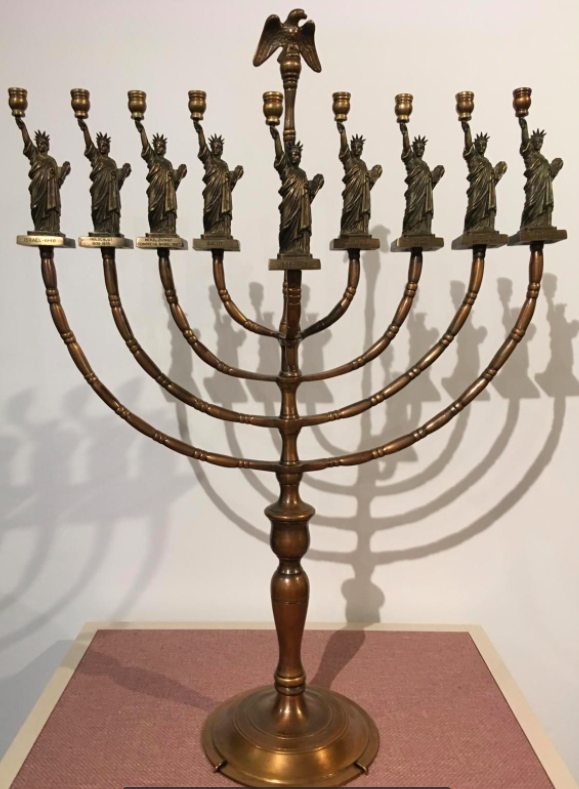 ____________ are a sign, object, person, action, or place that represents a special religious meaning or power.SymbolsSymbolsSymbols are a sign, object, person, action, or place that represents a special religious meaning or power.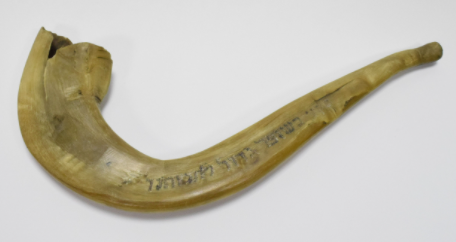 ___________ are designated areas within a place where the sacred may be experienced and commitment demonstrated.___________ are particular sites, natural or manmade, that represent the presence of the sacred.___________ are the organization of daily, weekly, monthly and annual ceremonies, prayers, festivals and rituals that form the rhythm of life for adherents and communities of a religious tradition.___________ are a created or natural object that serves as source or focus for prayer.Spaces, Places, times, and ArtifactsSpaces, Places, times, and ArtifactsSpaces are designated areas within a place where the sacred may be experienced and commitment demonstrated.Places are particular sites, natural or manmade, that represent the presence of the sacred.Times are the organization of daily, weekly, monthly and annual ceremonies, prayers, festivals and rituals that form the rhythm of life for adherents and communities of a religious tradition.Artifacts are a created or natural object that serves as source or focus for prayer.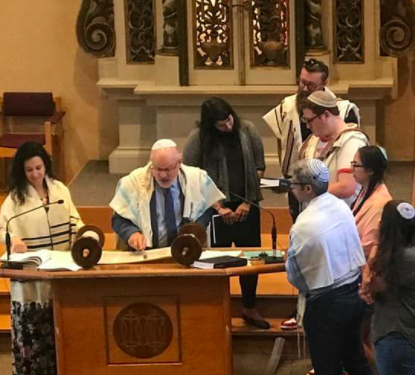 ____________ is an established social model to which society conforms, which often places religious leadership at or near the top of society.  The way a religious tradition is organized; established social model for the religious community.Social StructureSocial StructureSocial structure is an established social model to which society conforms, which often places religious leadership at or near the top of society.  The way a religious tradition is organized; established social model for the religious community.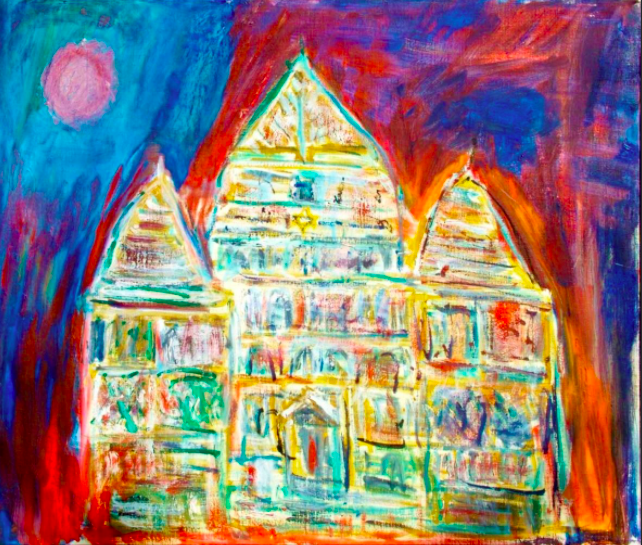 ____________ is the study of how and why people make decisions about human behavior.EthicsEthicsEthics is the study of how and why people make decisions about human behavior.